المملكة المغربيةوزارة الداخليةعمالة إقليم تازةجماعة تازةقسم العمل الاجتماعيو التنشيط الثقافي و الرياضي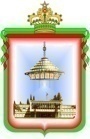 الملحق رقم 2: استمارة طلب دعم المشروع أو البرنامجالخاصة بالجمعيات الثقافية والاجتماعيةمعلومات خاصة بالجمعيةتقديم الجمعيةمجالات أنشطة الجمعيةالموارد البشرية العاملة بالجمعيةهل سبق للجمعية أن استفادت من الدعم المالي للجماعة خلال السنوات الماضية ؟إنجازات الجمعية خلال السنوات الثلاثة الاخيرةمعلومات خاصة بالمشروع أو البرنامجتقديم المشروع أو البرنامجبطاقة تقنية للمشروعمكونات المشروع أو البرنامج ومدة الإنجازالأطراف المساهمة في المشروع أو البرنامج التفصيل المالي للدعم المطلوب من الجماعة شامل الضرائب (تحديد الحاجيات و تكلفتها المالية المتوقعة)الضمانات المتعلقة باستدامة المشروع أو البرنامجالضمانات المتعلقة باحترام المشروع أو البرنامج لمقاربة النوع الاجتماعي والبيئة:الإجراءات الاحترازية لتفادي المعيقات المحتملة:آليات تدبير وتتبع وتقييم المشروع أو البرنامج:                              توقيع رئيس الجمعية:  اسم الجمعية (بالعربية)اسم الجمعية (بالفرنسية)تاريخ التأسيسعنوان الجمعيةالهـاتـفالفاكـسالبريد الالكترونيمدة صلاحية مكتب الجمعيةآخر تاريخ لتجديد مكتب الجمعيةالإسم الكامل لرئيس الجمعيةعنوانهرقم هاتف رئيس الجمعيةالبريد الالكتروني لرئيس الجمعيةهل الجمعية عضو في شبكة جمعوية؟هل الجمعية عضو في شبكة جمعوية؟نعملاما اسمها:هل للجمعية فروعهل للجمعية فروعنعملاعددهاعدد أعضاء المكتبعدد أعضاء المكتبإناثإناثإناثإناثذكورعدد المنخرطينعدد المنخرطينإناثإناثإناثإناثذكورميادين تدخل الجمعيةالتوزيع المجالي للتدخلقروي  شبه حضريحضريمستوى تدخل الجمعيةمحلي  جهويوطنيالموارد البشرية         العدد         العددالموارد البشريةالإناثالذكورالمتطوعونالأجراءالسنةمجال الدعمالمشروع أو البرنامج موضوع الدعممبلغ الدعم		المشروع أو النشاطالتاريخالمكانالشركاءمبلغ الدعم المحصل عليهعدد المستفيدينعدد المستفيدين		المشروع أو النشاطالتاريخالمكانالشركاءمبلغ الدعم المحصل عليهذكورإناثاسم المشروع أو البرنامجعنوان المشروع أو البرنامج(المكان)المسـئول عن المشروع أو البرنامجالاسم الكاملالمسـئول عن المشروع أو البرنامجرقم الهاتفالمسـئول عن المشروع أو البرنامجعنوان البريد الالكترونيالمسـئول عن المشروع أو البرنامجالمهمة التي يشغلها داخل الجمعيةالمجال الذي يهمه المشروع أو البرنامجثقافي متنوع   □            بيئي     □         فني        □        اجتماعي    □ثقافي متنوع   □            بيئي     □         فني        □        اجتماعي    □المشاكل و الحاجيات التي تبرر المشروع أو البرنامجالمشاكل و الحاجيات التي تبرر المشروع أو البرنامجالمشاكل و الحاجيات التي تبرر المشروع أو البرنامجالمشاكل و الحاجيات التي تبرر المشروع أو البرنامجالهدف العام للمشروعالأهداف الخاصة المشروع أو البرنامجالأهداف الخاصة المشروع أو البرنامجالأهداف الخاصة المشروع أو البرنامجالأهداف الخاصة المشروع أو البرنامجالنتائج المتوخاةالنتائج المتوخاةالنتائج المتوخاةالنتائج المتوخاةالنتائج المتوخاةالفئات المستهدفة بشكل مباشرالفئات المستهدفة بشكل مباشرالفئات المستهدفة بشكل مباشرالفئات المستهدفة بشكل غير مباشرالفئات المستهدفة بشكل غير مباشرالفئات المستهدفة بشكل غير مباشرمدة إنجاز المشروع أو البرنامجمكونات المشروع أو البرنامج(تفصيل أنشطة المشروع أو البرنامج) المسئولمدة الإنجازمن...................إلى..............من...................إلى..............من...................إلى..............من...................إلى..............من...................إلى..............شركاء المشروع أو البرنامجطبيعة المساهمة(مالية-عينية-آخر...)مبلغ / قيمة المساهمةنسبتها من ميزانية المشروع أوالبرنامجوجود التزام كتابيوجود التزام كتابيوجود التزام كتابيوجود التزام كتابيجماعة تازةنعملاالجمعيةنعملا..................................................نعملا...................................................نعملا....................................................نعملاالتكلفة الإجمالية 100%التعيينعدد الوحداتسعر الوحدة التكلفة الإجماليةالمجموعالمجموعالمجموعالمعيقات المحتملة	الإجراءات الاحترازية	